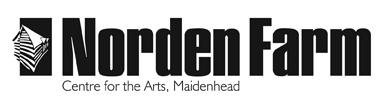 Classes and Activities – Information SheetFloristry Night School AU2017Category: 		Adult (18+ years)		Dates:	Christmas Wreath Making: Tues 21 Nov and Tues 5 Dec Christmas Table Decorations: Thur 14 Dec Time:			7pm - 9pmLocation:		Norden Farm Centre for the Arts Tutor:                         Louise TempleClass Size:		Up to 12Cost of class:	£35 per session (+ £5 materials to the tutor)Information about the classes: Christmas Wreath MakingChristmas is coming and it’s time to hang your door wreath. Come and learn from a professional florist how to make your very own festive door wreath out of fresh materials. You’ll be given the chance to design and create your own creation from a selection of materials with step by step instruction from Louise Temple. A relaxed and fun filled evening to get you into the festive spirit. Christmas Table DecorationsIt’s your chance to fill your table with a beautiful Christmas table decoration just in time for party season. Design and create your very own Christmas candle table decoration for you to take home and enjoy over the festive period. You’ll be given step by step guidance with a lovely selection of materials to choose from to make your design individual and unique. A fun and engaging workshop to get you into the Christmas mood.Materials or clothing required and any additional costs:All materials will be provided - £5 materials fee to tutor.Tutor biography:	Louise has been a qualified florist for over 6 years; working with both Moyses Stevens and the Dorchester Hotel. Launching her company Flourishing Temple three years ago, Louise has been creating wedding flowers around Berkshire and further afield ever since!To book please contact: Box Office / 01628 788997 www.nordenfarm.orgNorden Farm Centre for the Arts Ltd. (No. 5405277) & Norden Farm Centre Trust Ltd. (No. 2713653, Charity Registration No. 1013555) are companies registered in  and . The Registered Office is Altwood Road, Maidenhead, SL6 4PF. 